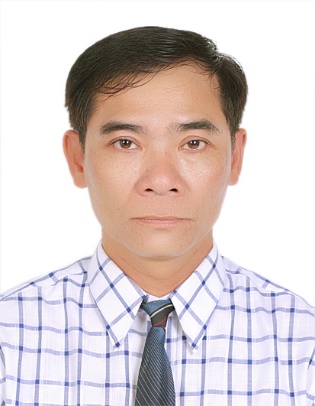 Vu Duc CuongAddress: 1240/18 Pham Van Thuan Str., Tan Tien ward , Bien Hoa City, Dong Nai Province.Phone Number: 0908113781Email Address: cuongvd@lhu.edu.vnEDUCATIONHo Chi Minh City University of Education, Viet NamMajor: EnglishDegree: BADate: December 2006VNU University of Social Sciences and Humanities, Viet NamMajor: TourismDegree: MasterDate: July 2015Thesis: Community – Based Tourism Development at Cat Tien National Park.EDUCATIONHo Chi Minh City University of Education, Viet NamMajor: EnglishDegree: BADate: December 2006VNU University of Social Sciences and Humanities, Viet NamMajor: TourismDegree: MasterDate: July 2015Thesis: Community – Based Tourism Development at Cat Tien National Park.PATENTS AND PUBLICATIONSPublicationsVu Duc Cuong, “Factors affecting the quality of tourism services at Dong Xoai Ecotourism Area” in Economy and Forecast Review ISSN: 0866-7120.Phan Thanh Tam, Vu Duc Cuong, "IMPACTING SERVICE QUALITY ON TOURISTS’ SATISFACTION: A CASE STUDY OF THE BUU LONG TOURIST IN BIEN HOA CITY" in International Journal of Advanced Science and Technology ISSN: 2207-6360, Vol. 29, No. 03, (2020), pp.12990 – 12997.PATENTS AND PUBLICATIONSPublicationsVu Duc Cuong, “Factors affecting the quality of tourism services at Dong Xoai Ecotourism Area” in Economy and Forecast Review ISSN: 0866-7120.Phan Thanh Tam, Vu Duc Cuong, "IMPACTING SERVICE QUALITY ON TOURISTS’ SATISFACTION: A CASE STUDY OF THE BUU LONG TOURIST IN BIEN HOA CITY" in International Journal of Advanced Science and Technology ISSN: 2207-6360, Vol. 29, No. 03, (2020), pp.12990 – 12997.